Администрация городского округа город Бор Нижегородской областиПОСТАНОВЛЕНИЕО подготовке проекта планировки и межевания территории, расположенной южнее д. Дуплево (Редькинский сельсовет) городского округа г. Бор, для земельных участков 52:20:1400056:210, 52:20:1400060:94В соответствии со статьями 8.2, 41-43, 46 Градостроительного кодекса Российской Федерации в связи с обращением Рыжова Леонида Ивановича администрация городского округа г. Бор постановляет:1. Разрешить Рыжову Л.И. за счет собственных средств подготовку проекта планировки и межевания территории, расположенной южнее д.Дуплево (Редькинский сельсовет) городского округа г. Бор, для земельных участков 52:20:1400056:210, 52:20:1400060:94, в соответствии с прилагаемой схемой границ территории для целей формирования индивидуальной жилой застройки.2. Утвердить прилагаемые Градостроительное задание №18/21 и Задание на выполнение инженерных изысканий для подготовки проекта планировки и межевания территории.3. Рыжову Л.И. представить в администрацию городского округа город Бор Нижегородской области проект планировки и межевания территории не позднее одного года со дня издания настоящего постановления.4. Общему отделу администрации городского округа г. Бор обеспечить опубликование настоящего постановления в газете «БОР сегодня» и размещение на сайте www.borcity.ru.Глава местного самоуправления                                                А.В. БоровскийН.Н. Жукова, 2-30-69                                                                                                                                                                                     ПРИЛОЖЕНИЕ                                                                                                                                                                              к постановлению администрации                                                                                                                                                                                    городского округа город Бор                                                                                                                                                                                  Нижегородской области                                                                                                                                                                                   от 19.10.2021 № 5194 Схема границ территории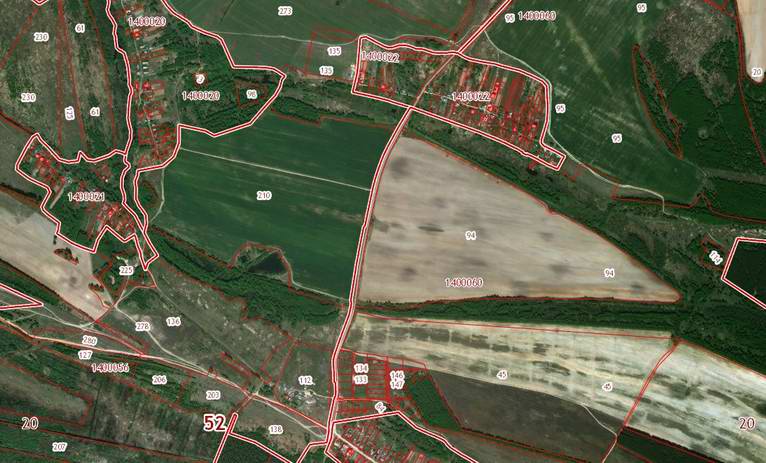 Условные обозначения         - граница разработки проекта планировки и межевания территории, расположенной южнее д. Дуплево (Редькинский сельсовет) городского округа г. Бор, для земельных участков 52:20:1400056:210, 52:20:1400060:94 Заказчик: Рыжов Л.И.От 19.10.2021      № 5194